Verbale N. 5/2020Commissione IData: 06/02/2020Sede: ITI Da Vinci, FirenzeOra di inizio: 14:40Constatata la regolare convocazione ed il numero legale, il Presidente dichiara aperta la seduta.Approvazione verbale seduta precedente	La commissione approva all’unanimità il verbale della scorsa seduta tenutasi il giorno 16/01/2020. Comunicazioni Presidente di commissioneControllo e approvazione documenti iniziati nella precedente riunione-Poster: M. Bruni presenta un possibile formato del poster del PRST. Si procede alla votazione per alzata di mano e si ottengono i seguenti risultati: 6 contrari e 1 favorevole.  -Sito Web: si procede alla lettura della scheda del progetto “Sito Web del PRST” (si allega una copia del documento: Allegato 1). Si procede alla votazione per confermare la scheda progetto per alzata di mano e la commissione vota a favore all’unanimità.-Template: Attraverso la cartella Drive condivisa, la commissione decide quale template tra quelli proposti da E. Bianchi utilizzare. Si allega al documento di presentazione del progetto una copia del template scelto. Si procede alla lettura della scheda del progetto “Template per i social del PRST” (si allega una copia del documento: Allegato 2). Si procede alla votazione per alzata di mano per confermare la scheda progetto e la commissione vota a favore all’unanimità.-Docufilm: Si procede alla lettura della scheda del progetto “Docufilm” (si allega una copia del documento: Allegato 3). Si procede alla votazione per alzata di mano e si ottengono i seguenti risultati:  2 contrari e 6 favorevoli-Fascicolo unico: Si procede alla lettura della scheda del progetto “Fascicolo unico contenente i documenti di riferimento del PRST” (si allega una copia del documento: Allegato 4). Durante la lettura sono state corrette le date dell'approvazione del documento e il contenuto è stato ultimato. Si procede alla votazione per alzata di mano e si ottengono i seguenti risultati:  1 contrario e 7 favorevoli. Sviluppo progetto Riunioni Provinciali dei Dirigenti ScolasticiAlla riunione partecipa anche il professore Marco Paterni, Dirigente Scolastico dell'ITI Da Vinci, capofila della rete delle scuole di Firenze. Insieme a lui e all'appoggio della prof.ssa Abazia e del prof. Ranalli, la commissione revisiona il testo della lettera di invito indirizzata ai Dirigenti Scolastici.Il prof. Paterni consiglia di seguire la suddivisione degli ambiti territoriali degli Uffici Scolastici per facilitare la partecipazione del più alto numero di DS evidenziando la difficoltà degli stessi nel ricevere inviti anche dall'Ufficio Scolastico. Inoltre consiglia caldamente di realizzare gli incontri all'interno di una scuola. Pertanto la commissione stila una lista ipotetica degli Istituti che potrebbero ospitare l'evento. FIRENZE : ITI Da VinciAREZZO : ISIS BuonarrotiGROSSETO : Sala Pegaso (Confermato per 12/03/2020)LIVORNO : CecioniMASSA CARRARA - LUCCA : PertiniPISA : DiniPRATO - PISTOIA : MartiniSIENA : SarrocchiI membri della commissione sono stati incaricati con il compito di verificare la disponibilità dei luoghi tra il giorno 15/03 e 31/03/2020 in orario mattutino.Assegnazione progetti burocratici e tecnici ai singoli membri della commissioneSi procede con l'assegnazione delle responsabilità dei progetti: - È stato domandato alla commissione di scrivere comunicati stampa quando i membri del PRST realizzassero qualsiasi iniziativa. Il compito di scrivere e/o richiedere tali comunicati è stato affidato a C. Sician.- Per ottenere una migliore organizzazione dei post e avere una visione generale dei social, la commissione sceglie come punti di riferimento A. Accardo ed E. Bianchi.- Il sito web è tuttora in elaborazione, ma una volta ultimato, per varie modifiche o aggiunte la commissione decide di avere come punto di riferimento M. Bruni.- Per il montaggio dei video istituzionali del presidente F. Galanti, la commissione si affida a F. Stefanini e G. Gatteschi.- Viene affidato il compito di scrivere un riassunto bimensile dei lavori della commissione a E. Bianchi- Tutte le commissioni avranno il compito di scrivere i suddetti riassunti. Per ottimizzare i lavori e ottenere una migliore organizzazione, viene affidato a E. Bertucci il compito di raccoglierli e inviarli all’Ufficio di Presidenza. - È stato richiesto alla commissione di realizzare un breve riassunto scritto delle plenarie. È sembrato però più opportuno rivolgere la richiesta ai segretari del PRST. Il compito di richiedere gli scritti è affidato a G. Gatteschi.Varie ed eventuali-C. Sician comunica da parte del presidente del PRST F. Galanti un richiamo alla commissione: in quanto commissione si auspica a una collaborazione tra i membri evitando per quanto possibile il lavoro individuale, cercando di coinvolgere attivamente tutta la commissione. Il prof. Ranalli aggiunge che sarebbe opportuno specificare in dettaglio le modalità e la tempistica delle richieste.-È stato richiesto alla commissione di elaborare un titolo per l’evento PRST nel quale parteciperà Pietro Grasso, ma non sono stati forniti dettagli a sufficienza. Pertanto la commissione è impossibilitata nello svolgere il suddetto compito.-Confrontando la disponibilità dei membri della commissione si stabilisce la data della prossima riunione in data 17 Febbraio dalle ore 10:30.Terminata la discussione di tutti i punti all’o.d.g. il Presidente dichiara chiusa la seduta.Ora di chiusura: 17:30	Il Segretario	Il Presidente	Cristian Antoniu Sician	Mattia BruniFOGLIO PRESENZE COMMISSIONEAllegato 1.PARLAMENTO REGIONALE DEGLI STUDENTIPROGETTOI CommissioneDi Cristian SicianN. 3/2020Sito web del PRSTPREAMBOLO:La I Commissione nella riunione del giorno 6/02/2020 all'unanimità approva il seguente progetto:TESTO:Constatata l'esistenza di un sito web wordpress inutilizzato del PRST in data 16/01/2020 si approva lo sviluppo e la conclusione del sito. Il sito web (il cui link viene fornito in allegato A) sarà diviso nelle seguenti sezioni:HomepageFunzioni (legislativa, progettuale)Composizione (Provinciali, UP, Commissioni)Commissioni (I, II, III, IV)Iniziative del PRST (progetti, missioni istituzionali)Comunicati stampa (Progetti, leggi, mozioni approvate)“Il giornalino del PRST” (Articoli in stile ANSA)Storia (legge regionale 34/2011)Contatti (Facebook, Instagram, email, Telegram)Collegamento al sito della RegioneLe suddette direttive possono variare nello sviluppo del sito causa motivi tecnici.Il presidenteMattia BruniIl vicepresidenteAlice OretiIl segretarioCristian SicianAllegato 2.PARLAMENTO REGIONALE DEGLI STUDENTIPROGETTOI CommissioneDi Alice Oreti e Elisa BianchiN. 4/2020Template per i social del PRSTPREAMBOLO:La I Commissione nella riunione del giorno 6/02/2020 all'unanimità approva il seguente progetto:TESTO:Vista la necessità di dare un aspetto più professionale ed istituzionale alle pagine social del PRST si approva la creazione di una grafica template per le foto da pubblicare. La creazione viene affidata a Elisa Bianchi.Il modello del template viene riportato nell'allegato A del progetto.Il PresidenteMattia BruniIl vicepresidenteAlice OretiIl segretarioCristian SicianALLEGATO A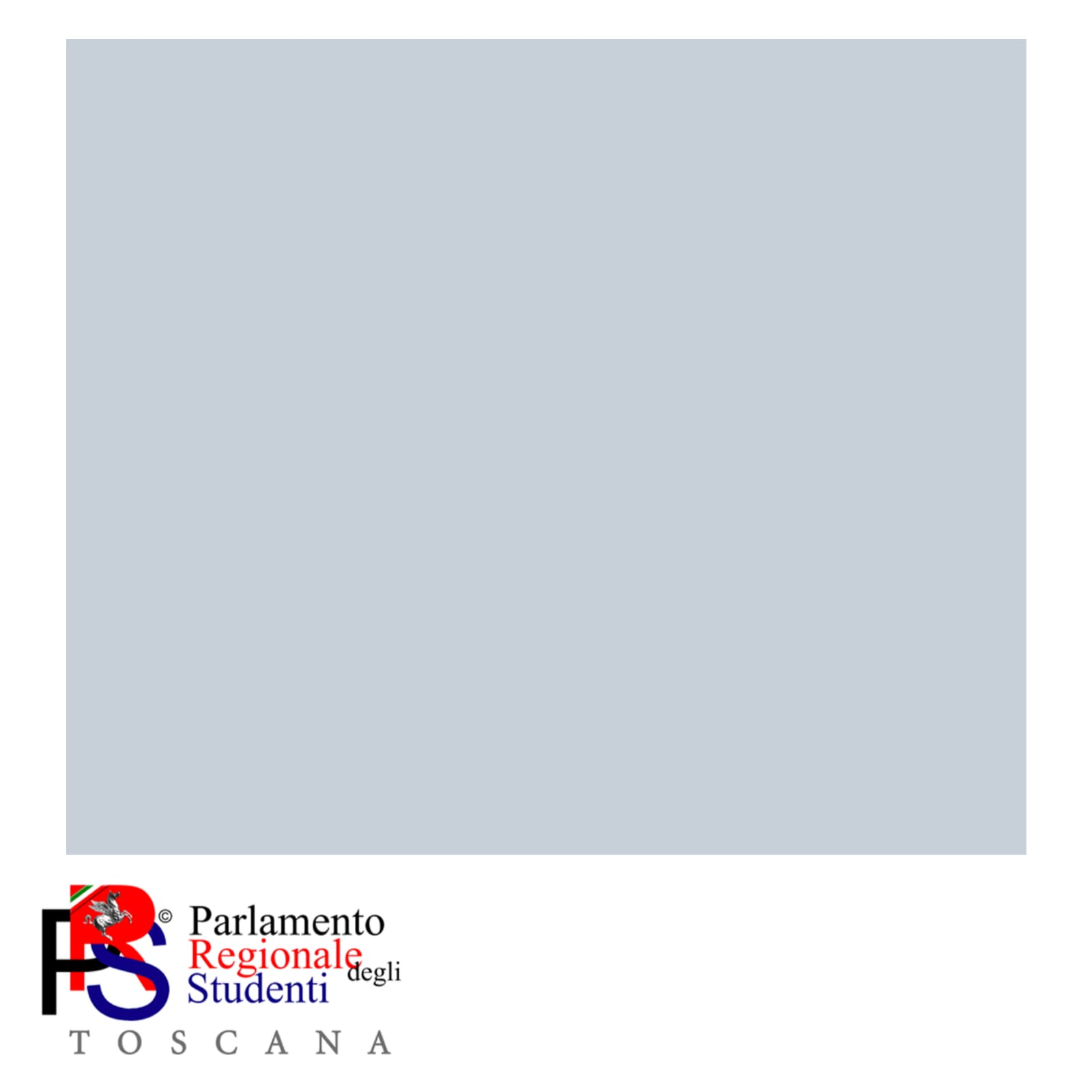 Allegato 3.PARLAMENTO REGIONALE DEGLI STUDENTIPROGETTOI CommissioneDi Alice OretiN. 5/2020Progetto docufilmPREAMBOLO:La I Commissione nella riunione del giorno 6/02/2020 all'unanimità approva il seguente progetto:TESTO:Considerata necessaria la pubblicizzazione del PRST, di tutte le sue funzioni e la sua organizzazione si approva la creazione di un documentario che ne esponga le caratteristiche. Il progetto, proposto da Alice Oreti, viene affidato ad esterni per motivi di competenze tecniche. Gli esterni coinvolti sono Maddalena Grillo e Michele Nardulli.Il docufilm comprenderà i seguenti argomenti e tematiche, sviluppati secondo le capacità dei responsabili nominati:La storiaLe commissioniLe sedute d'aula PlenariaL'Ufficio di PresidenzaIntervista al presidenteI gruppi provincialiI metodi di elezioneIl ruolo di Parlamentare e Grande ElettoreLe sezioni potrebbero subire variazioni per motivi tecnici.Luogo di ambientazione: palazzo del Pegaso, scuole della Rete, Firenze.Il presidenteMattia BruniIl vicepresidenteAlice OretiIl segretarioCristian SicianAllegato 4.PARLAMENTO REGIONALE DEGLI STUDENTI PROGETTOI COMMISSIONEDi Cristian Sician e Elia MarchiniN. 6/2020Fascicolo unico contenente i documenti di riferimento del PRSTPREAMBOLO:La I Commissione nella riunione del giorno 06/02/2020 con sette voti favorevoli e uno contrario approva il seguente progetto:In seguito alla proposta di realizzazione di un fascicolo unico contenente i documenti di riferimento del PRST [Legge Regionale nr. 34 del 2011 e Disciplinare sulle modalità di insediamento e funzionamento del Parlamento Regionale degli studenti della Toscana (Deliberazione Ufficio di presidenza del Consiglio regionale 26 aprile 2016, n. 55 – Allegato A)] in data 9/01/2020, il progetto viene affidato al Parlamentare della I commissione Elia Marchini.Nella struttura del fascicolo vengono riportati in ordine i seguenti elementi:CopertinaUna lettera del Presidente Francesco Galanti ai Parlamentari, Grandi Elettori e agli studentiIndice dei contenutiLegge Regionale nr. 34 del 2011Disciplinare sulle modalità di insediamento e funzionamento del Parlamento Regionale degli studenti della ToscanaUna lettera di Eugenio Giani agli studentiIl PresidenteMattia BruniIl VicepresidenteAlice OretiIl SegretarioCristian Antoniu SicianODGODG1)Approvazione verbale seduta precedente2)Comunicazioni Presidente di commissione3)Controllo e approvazione documenti iniziati nella precedente riunione4)Sviluppo progetto Riunioni Provinciali dei Dirigenti Scolastici5)Assegnazione progetti burocratici e tecnici ai singoli membri della commissione6)Varie ed eventualiStudenti Presenti: 7 (Vedi Tabella Allegata)Assenti Giustificati: 6 (Vedi Tabella Allegata)COGNOME E NOMEPROVINCIAP	 (Presente)AG 	(Assen. Gius.) ANG 	(Ass. non gius.)BRUNI MATTIAAREZZOPGATTESCHI GIANLUCAAREZZOPORETI ALICEFIRENZEPSICIAN CRISTIANFIRENZEPMARCHINI ELIAGROSSETOAGD'AMICO ELISALIVORNOPGREGORINI THOMASLUCCAAGACCARDO ALESSANDRAMASSAAGBIANCHI ELISAMASSAAGBERTUCCI EDOARDOPISAPORSI ELIAPISTOIAAGMORGANTI MARCOPRATOAGSTEFANINI FEDERICOSIENAP